ABSENDERName: _______________________________Straße Nr.: _______________________________PLZ Ort: _______________________________Regionalverband RuhrRegionalplanungsbehörde Referat 15Postfach 10 32 6445032 EssenDatum: 						Regionalplan Ruhr – Zweite Beteiligung der ÖffentlichkeitIm Rahmen der zweiten Beteiligung der Öffentlichkeit nehme ich zum Entwurf des Regionalplans Stellung und wende mich gegen die Ausweisung neuer Abgrabungsbereiche für die Sicherung und den Abbau oberflächennaher Bodenschätze (BSAB) am Niederrhein in Gemeinden des Kreises Wesel und dabei insbesondere gegen die Festlegung der AbgrabungsbereicheNkv_BSAB_1_A2 – Alternative | Nkv_BSAB_2 | Nkv_BSAB_3 | Nkv_BSAB_4in Neukirchen-Vluyn. Meine Einwendung begründe ich wie folgt:Mit freundlichen Grüßen	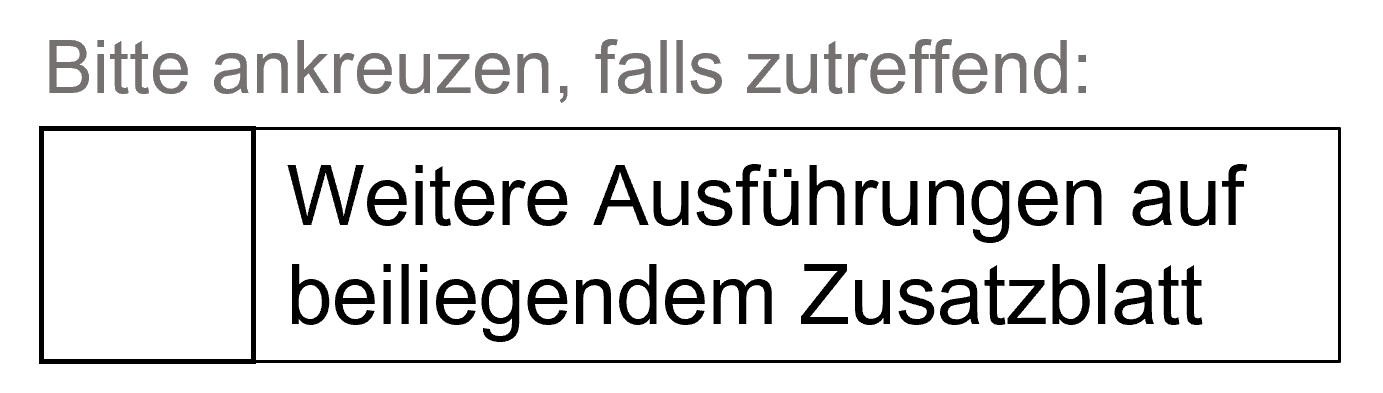 Ort, Datum, Unterschrift Zusatzblatt zur Einwendung von 			 		vom 			Name 				        Datum